“All About Me” Power Point:  Final Project_Assessment [GR6]*Students will create a Power Point Slide Show using their existing knowledge of MS Power Point, its Tools & Functions.  Step 1:		ACTIVATE:	Open Power Point [Microsoft Power Point 2010] – ask how, if needed.Step 2:		PLAN/PREPAPRE:  Create 5 slides in total, by pressing enter each time to make all 5 slides.Step 3:		DESIGN: 	Click the DESIGN TAB in the Menu Ribbon. Select a Design Theme you like.Step 4:		CREATE:  	Create a 5 Slide – Slide Show following below steps.…..Slide 1 Title: 		All About MeSlide 1 Subtitle: 		By Your Full NameStep 5: 	Add Titles on slides 2 – 3 – 4 & 5.  Titles are below:** Note: You can have more than 2 slide for Favorite Things **Step 6: INFORMATION: Add information to slides. 	[See examples in table above.]Step 7: FORMATTING: Changing Font Color, Style & Size.Step 8: IMAGES: 	Add 1 images on each of the slides relating to their titles.**Use a GOOGLE IMAGE SEARCH/SAVED IMAGES and Copy/Paste the images to slide.**Step 9: CUSTOMIZE the Slide Show: 	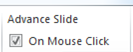 9A:  Slide Transition: [Transitions Tab]You MUST remove the check  in the “on mouse click” box.Make transition choices for all slides. 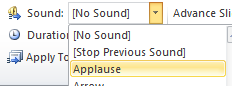 Click Slide 5 and select the APPLAUSE Sound Clip.9B: Custom Animation: [Animations Tab]Select each object on the slide, pick an animation effect.Preview how each object on the slide appears & moves.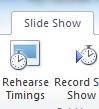 9C: Setting & Rehearsing Timings [Slide Show Tab]Click the Slide Show Tab, click rehearse timing.Click when you are ready to advance each slide to the next.Step 10: SAVING:  Saving the file – click File, click Save As, select your ID# and name the file:All About Me_ YOUR NAMEStudent Exemplar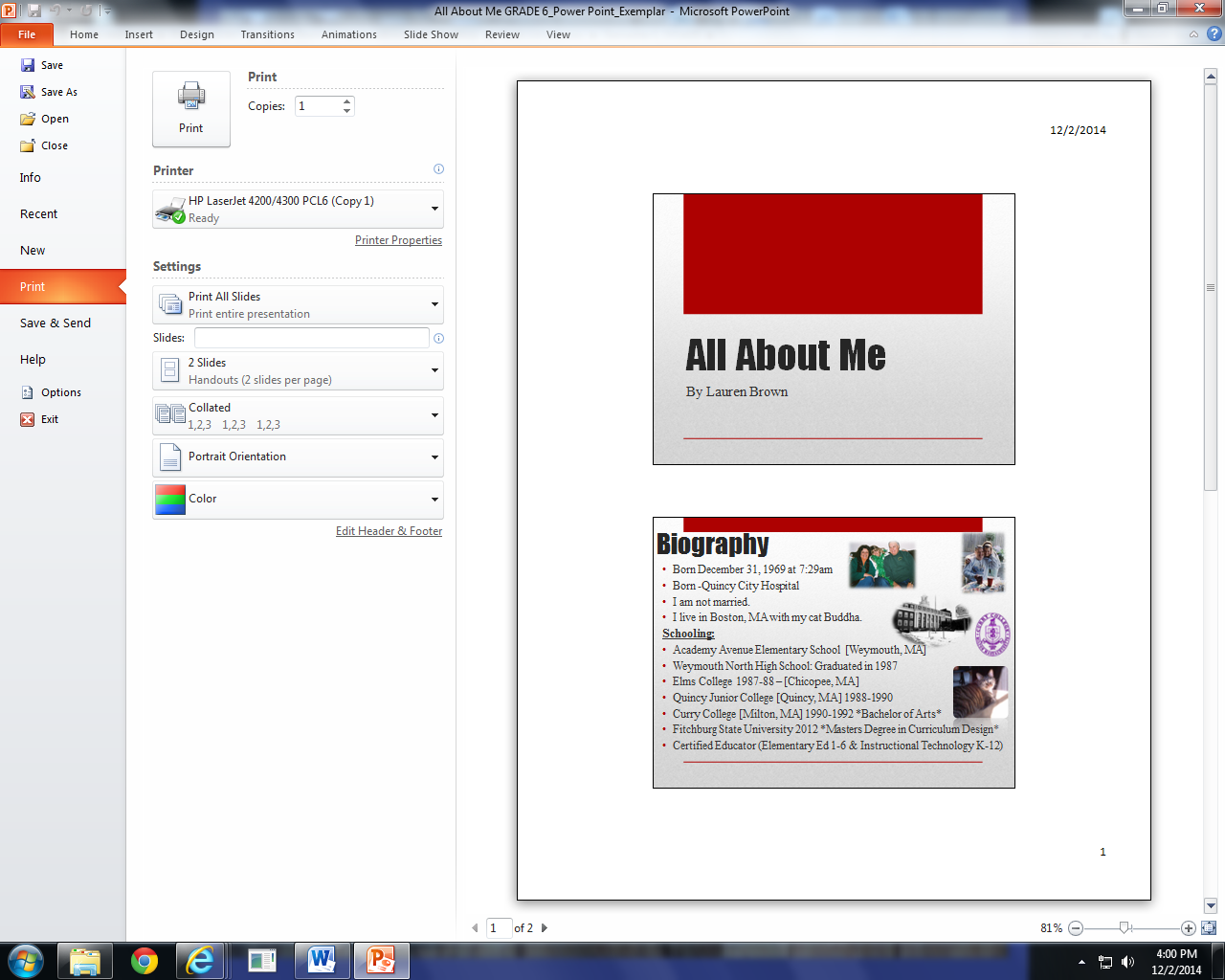 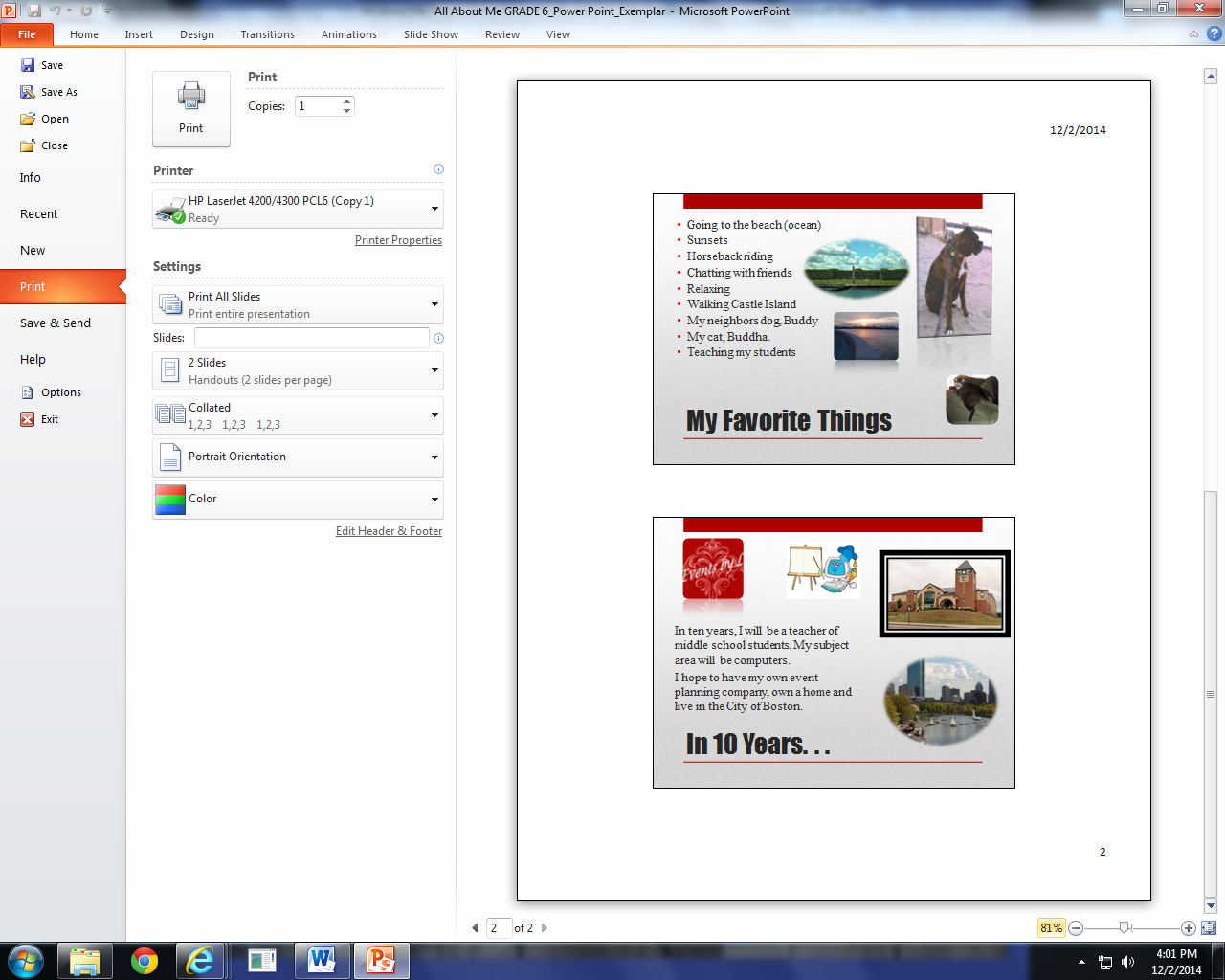 Slide 2 – BiographySlide 3 & 4:My Favorite ThingsSlide 5 – In Ten Years. . .When/Where you were born.People (pets) in your family.What city/town you live in.Schools you’ve attended.HobbiesFoods/RestaurantsMusic – Books - Moviesactivities/sportsInterestsUse images from Phase 1!You can use a bulleted list of where you see yourself in 10 years from now.Married, with children, with a career, in sports, etc.